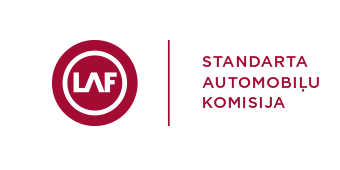 AUTOSPRINTS „VASARA 2019” Smiltenē      1.posmaPAPILDUS NOLIKUMS2019.gada 05.maijs | Sporta komplekss „Teperis”, Smiltenes pagasts, Smiltenes novadsAUTOSPRINTS „VASARA 2019” Smiltenē 1.posms notiek saskaņā ar   nacionālā sporta kodeksa  Vispārīgo daļu,  SAK reglamentējošiem dokumentiem, šo sacensību papildus nolikumu un AUTOSPRINTS „VASARA 2019” Smiltenē NOLIKUMU. Šī nolikuma izmaiņas vai papildinājumi tiek paziņoti tikai Rīkotāja vai Komisāra apstiprinātos numurētos un datētos Nolikuma papildinājumos.Sacensībās var tikt veiktas dopinga un alkohola kontroles. Dopinga kontroles procedūra un aizliegto vielu saraksts atbilstoši Pasaules Antidopinga aģentūras un  noteikumiem. Alkohola kontroli var veikt sacensību organizators, izmatojot alkometru. Noteiktās normas (0,00 promile) pārsnieguma gadījumā ar sacensību komisāra vai sacensību galvenā tiesneša lēmumu sportistam tiek noteikts aizliegums startēt konkrētajās sacensībās, bet  prezidijs var piemērot diskvalifikāciju uz noteiktu laiku.Sacensību raksturojums hronoloģiskā secībāPieteikumu pieņemšana:                                 sākot no     29.04.2019.Pieteikumu pieņemšana internetā beidzas:                     04.05.2019.Sacensību dienas kārtība:7.00 – 9.00 automašīnu tehniskā pārbaude;7.00 – 8.00 sacensību reģistrācijas 1.stunda;8.00 – 9.00 sacensību reģistrācijas 2.stunda;7.00 – 9.30 iepazīšanās ar trasi ar kājām vai velosipēdu;9.30 – 9.55 dalībnieku sapulceSacensību raksturojumsAUTOSPRINTS „VASARA 2019” Smiltenē 1.posms notiek Sporta kompleksā „Teperis” - Smiltenes pagasts, Smiltenes novads, (autoceļš Smiltene – Valka 2.km, ceļa labajā pusē norāde Mēri 13, pa šo ceļu 1.km) un ceļa labajā pusē uzreiz aiz kartingu trases apvienotā autokrosa trase + asfaltētais laukums = 1,4 km.                                                  Koordinātes: 57°25'52.3"N 25°55'21.3"E        2019.gada 05.maijā.Sacensību starts 1.brauciens    – 05.05.2019.plkst.  10:00Sacensību starts 2.brauciens    – 05.05.2019.plkst.  12:00Sacensību starts 3.brauciens    – 05.05.2019.plkst.  14:00Sacensību finišs (plānotais)       -  05.05.2019.plkst.  16:00Oficiālo rezultātu publicēšana  -  05.05.2019.plkst.  16.15              Sacensību dienas kārtība var mainīties atkarībā no dalībnieku skaita. AUTOSPRINTS „VASARA 2019” Smiltenē 1.posma organizācija:Rīkotājs: Biedrība „Tehniskais sporta klubs „Smiltene”, reģ.Nr. 40008029146, mob. 29125512, e-pasts: dzervenite1@tvnet.lvGalvenās oficiālās personas:                            sacensību rīkotājs       Vairis Tralla                            galvenais tiesnesis      Ivars Siliņš                            sacensību komisārs     Ivars Siliņš                            tehniskais komisārs    Jānis Treimanis                            galvenā sekretāre       Jeļena Tralla                            rezultātu apstrāde      Jānis TrallaPieteikumu pieņemšana sākas 29.04.2019.        3.1. Reģistrācija AUTOSPRINTS „VASARA 2019” Smiltenē 1.posmam notiek:                                                                                                                                                                                  http://www.teperis.lv,                      3.2. Oficiālie informācijas avoti:     http://www.teperis.lv ,  http://laf.lv Sacensībās atļauts piedalīties ar jebkuras markas vieglo automašīnu, kuras tiek sadalītas ieskaites klasēs atbilstoši sekojošiem noteikumiem:       4.1.   RWD TA klase – ielas automašīnas ar aizmugures riteņu piedziņu un dzinēja novietojumu priekšā, atbilstošas TA prasībām ar TA uzlīmi, starta numuri no 150-199;        4.2.   2WD TA klase – ielas automašīnas ar priekšas riteņu piedziņu un ielas automašīnas ar aizmugures riteņu ar dzinēja novietojumu aiz vidus ass, atbilstošas TA prasībām ar TA uzlīmi, starta numuri no 350-399;         4.3.   4WD 2800 TA klase – ielas automašīnas ar visu riteņu piedziņu ar atmosfēriskiem dzinējiem bez virspiediena ieplūdē, atbilstošas TA prasībām ar TA uzlīmi, starta numuri no 600-649; 4.4.    4WD Turbo TA klase – ielas un sporta automašīnas ar visu riteņu piedziņu, atbilstošas TA prasībām ar TA uzlīmi, starta numuri no 600-649; 4.5.    RWD klase – ielas automašīnas ar aizmugures riteņu piedziņu un ar dzinēja novietojumu priekšā atbilstošas TA prasībām – ar vai bez TA uzlīmes, starta numuri no 1-49;     4.6.    2WD klase – ielas automašīnas ar priekšas riteņu piedziņu un ielas automašīnas ar aizmugures riteņu ar dzinēja novietojumu aiz vidus ass atbilstošas TA prasībām – ar vai bez TA uzlīmes, starta numuri no 50-99; 4.7.   4WD 2800 klase - ielas automašīnas ar visu riteņu piedziņu ar atmosfēriskiem dzinējiem bez virspiediena ieplūdē atbilstošas TA prasībām – ar vai bez TA uzlīmes, starta numuri no 100-149;      4.8.    4WD Turbo klase - ielas un sporta automašīnas ar visu riteņu piedziņu atbilstošas TA prasībām – ar vai bez TA uzlīmes, starta numuri no 700-749;     4.9.    RWD Open klase - ielas un sporta automašīnas ar aizmugures riteņu piedziņu un ar dzinēja novietojumu priekšā, starta numuri no 200-249;4.10.  2WD Open klase - ielas un sporta automašīnas ar priekšas riteņu piedziņu un ielas  vai sporta automašīnas ar aizmugures riteņu piedziņu ar dzinēja novietojumu aiz vidus ass, starta numuri no 250-299;     4.11.  4WD Open klase –- ielas un sporta automašīnas ar visu riteņu piedziņu, starta numuri no 300-349; 4.12.  VAZ Historic Open klase - ielas un sporta automašīnas ar aizmugures riteņu piedziņu un dzinēja novietojumu priekšā (VAZ - riepu izmērs R13, Moskvič riepu izmērs - R13, Volga – riepu izmērs R15, R16), starta numuri no 400-449;  4.13. RWD Sport klase – ielas un sporta automašīnas ar aizmugures riteņu piedziņu un dzinēja novietojumu priekšā, starta numuri no 450-499;      4.14.  2WD Sport klase - ielas un sporta automašīnas ar priekšas riteņu piedziņu un ielas vai sporta automašīnas ar aizmugures riteņu piedziņu ar dzinēja novietojumu aiz vidus ass, starta numuri no 500-549;     4.15.  4WD Sport klase - ielas un sporta automašīnas ar visu riteņu piedziņu un atmosfēriskiem dzinējiem bez virspiediena ieplūdē, starta numuri no 550-599;4.16.  4WD Turbo Sport klase - ielas un sporta automašīnas ar visu riteņu piedziņu, starta numuri no 750-799;     4.17.  U18 klase – jauniešiem un jaunietēm, kuri dzimuši 2001.gadā un vēlāk, līdz 18.gadu sasniegšanai, starta numuri no 850-899;     4.18.  Dāmu klase – jaunietēm un sievietēm, starta numuri no 900-949;4.19.  60+ klase – senioriem vecumā virs 60 gadiem, starta numuri no 950-999; Atļautās riepas: rūpnieciski ražotas jaunas bezradžu ielas riepas ar E marķējumu (paredzētas koplietošanas ceļiem) – ar šīm riepām atļauts piedalīties visās augstāk minētajās 19 klasēs;rūpnieciski ražotas atjaunotas bezradžu ielas riepas ar E marķējumu (paredzētas koplietošanas ceļiem) – ar šīm riepām atļauts piedalīties Open, Sport, U18, Dāmu un 60+ klasēs;rūpnieciski ražotas slikveidīgās, sportam domātas bezradžu riepas, kā arī rallijam paredzētās bezradžu riepas – ar šīm riepām atļauts piedalīties Sport klasēs; atjaunota riepa Talsu Raptor R6 (Tarmac/Gravel) un viņai līdzīgas pēc zīmējuma atļautas Open, Sport, U18, Dāmu un 60+ klasēs; atjaunota riepa Talsu Safari (Gravel) un viņai līdzīgas pēc zīmējuma atļautas Sport klasēs.Dalībniekiem RWD Open, 2WD Open, 4WD Open, RWD Sport, 2WD sport, 4WD Sport un 4WD Turbo Sport  klasēs atļauts izmantot hidraulisko rokasbremzi, arī tad ja automašīnai nav uzstādīts drošības karkass. Hidrauliskā rokasbremze ir aizliegta pārējās klasēs.Aizliegtās riepas: ar atjaunotu Talsu Raptor MS200 un līdzīgām pēc protektora zīmējuma riepām nevarēs piedalīties autosprinta sacensībās. Aizliegts piedalīties arī ar autokrosam paredzētām riepām KX un līdzīgām pēc protektora zīmējuma riepām. Sacensībās drīkst piedalīties gan ar ielas, gan sporta automašīnām. Sporta automašīnām (tas ir,      automašīnām ar drošības karkasu, tai skaitā skrūvējamo) atļauts piedalīties                                                                     Open, Sport, U18, Dāmu un 60+ klasēs;Aizliegta riepu mehāniska sildīšana (elektriskie sildītāji, ruļļi, u.tml.), pārkāpuma gadījumā dalībnieks var tikt izslēgts no sacensībām; lēmumu pieņem tehniskais komisārs;Reģistrējoties sacensībām, dalībnieki aizpilda Apliecinājuma lapu, kurai vienā pusē ir Apliecinājuma lapa un otrā pusē ir Auto datu lapa, kurā apstiprina automašīnas atbilstību tehniskajiem noteikumiem. Ja tiek konstatēti pārkāpumi, tad dalībnieks var tikt izslēgts no sacensībām;Galvenais tiesnesis var pieņemt lēmumu par kāda dalībnieka nepielaišanu sacensībām, ja automašīnas tehniskais stāvoklis var radīt draudus tās vadītājam vai citiem sacensību dalībniekiem.Dalības maksas sacensību organizēšanai:Veicot iepriekšēju pieteikšanos interneta mājas lapā: http://www.teperis.lv/ līdz  04.05.2019. plkst.17.00 un reģistrējoties 1.posmam 1.reģistrācijas stundā 05.05.2019. no plkst.7.00 – 8.00 dalības maksa 35.00 eiro un (jauniešiem – U18 klasē, dāmām – Dāmu klasē un senioriem – 60+ klasē 20.00 eiro);Veicot iepriekšēju pieteikšanos interneta mājas lapā: http://www.teperis.lv/ līdz 04.05.2019. plkst.17.00 un reģistrējoties 1.posmam 2.reģistrācijas stundā 05.05.2019. no plkst.8.00 – 9.00 dalības maksa 40.00 eiro un (jauniešiem – U18 klasē, dāmām – Dāmu klasē un senioriem – 60+ klasē 25.00 eiro);Ja braucējs(a) veicot iepriekšēju pieteikšanos mājas lapā: http://www.teperis.lv/ līdz 04.05.2019. plkst 17.00 piesakās vairākās klasēs, tad reģistrēšanas laikā par katru otro, trešo vai ceturto klasi saņem dalības maksas samazinājumu 5.00 eiro.Ja braucējs(a) ir nokavējis iepriekšēju pieteikšanos, vai un reģistrēsanos, tad darbojas uzskaitītie apakšpunkti:braucējs(a) nav pieteicies interneta mājas lapā:  http://www.teperis.lv/ 04.05.2019. līdz         plkst.17.00 un reģistrējas 1.posmam 1.reģistrācijas stundā 05.05.2019. no plkst 7.00 – 8.00 dalības maksa 45.00 eiro un (jauniešiem – U18 klasē, dāmām – Dāmu klasē un senioriem – 60+ klasē 30.00 eiro);braucējs(a) nav pieteicies interneta mājas lapā:  http://www.teperis.lv/ 04.05.2019. un reģistrējas 1.posmam 2.reģistrācijas stundā 05.05.2019. no plkst 8.00 – 9.00 dalības maksa 50.00 eiro un (jauniešiem – U18 klasē, dāmām – Dāmu klasē un senioriem – 60+ klasē  35.00 eiro);veicot iepriekšēju pieteikšanos interneta mājas lapā: http://www.teperis.lv/ līdz 04.05.2019.plkst.17.00 un reģistrējoties 1.posmam pēc reģistrācijas laika 05.05.2019. no plkst.9.00 – 9.30 dalības maksa 60.00 eiro un (jauniešiem – U18 klasē, dāmām – Dāmu klasē un senioriem – 60+ klasē 45.00 eiro);neveicot iepriekšēju pieteikšanos interneta mājas lapā: http://www.teperis.lv/ līdz 04.05.2019.plkst.17.00 un reģistrējoties 1.posmam pēc reģistrācijas laika 05.05.2019. no plkst.9.00 – 9.30 dalības maksa 70.00 eiro un (jauniešiem – U18 klasē, dāmām – Dāmu klasē un senioriem – 60+ klasē 55.00 eiro);veicot iepriekšēju pieteikšanos interneta mājas lapā: http://www.teperis.lv/ līdz 04.05.2019.plkst.17.00 un reģistrējoties 1.posmam pēc reģistrācijas laika 05.05.2019. no plkst.9.30 – 10.00 dalības maksa 80.00 eiro un (jauniešiem – U18 klasē, dāmām – Dāmu klasē un senioriem – 60+ klasē 65.00 eiro);neveicot iepriekšēju pieteikšanos interneta mājas lapā: http://www.teperis.lv/ līdz 04.05.2019.plkst.17.00 un reģistrējoties 1.posmam pēc reģistrācijas laika 05.05.2019. no plkst.10.00  dalības maksa 100.00 eiro un (jauniešiem – U18 klasē, dāmām – Dāmu klasē un senioriem – 60+ klasē 90.00 eiro);sacensībās var piedalīties fiziska vai juridiska persona, kurai ir derīga  SAK dalībnieka licence 2019.gada sezonai. Dalībniekiem bez  SAK gada licences 2019.gadam jāiegādājas vienreizējo licenci, kuras cena ir 5,00 EUR. juniori (kuriem vēl nav vadītāja apliecības) vecumā līdz 18 gadiem var piedalīties sacensībās izpildot šādus papildus kritērijus:                   6.6.1. ja ir vecāku vai juridiski apstiprinātu aizbildņu rakstiska, notariāli apstiprināta piekrišana;                  6.6.2. ja viņš ir  licencēts sportists;                  6.6.3. ja ir attiecīgās  komisijas rekomendācija;Visiem braucējiem jābūt apdrošinātiem pret nelaimes gadījumiem ar minimālo apdrošināšanas summu EUR 1500, un tajā jābūt iekļautiem riskiem – autosports, nāve, invaliditāte un kaulu lūzumi.Dalībnieks ir reģistrēts sacensībām tikai tad, kad ir samaksājis dalības maksu.Dalībniekiem, kuri uz auto nevēlas izvietot organizatora izsniegtās reklāmas uzlīmes, tiek piemērota papildu maksa 50.00 EUR apmērā.7.  Dalībnieku dokumentu un auto pārbaude. Dalībniekiem reģistrējoties jāuzrāda:               7.1. Automašīnas vadītāja apliecība, izņemot gadījumus, kas ir atrunāti AUTOSPRINTS „VASARA 2019” Smiltenē NOLIKUMĀ.               7.2. Apdrošināšanas polise pret nelaimes gadījumiem (1500 EUR).               7.3. Ugunsdzēšamais aparāts, 1 kg (rekomendētais tilpums 2 kg), ar spēkā esošu derīguma termiņu. Ugunsdzēšamajam aprātam jābūt droši nostiprinātam, taču tam jābūt arī viegli paņemamam ja tas nepieciešams.              7.4. Pēc veiksmīgas reģistrācijas dalībnieks saņem:              7.4.1. starta numuru, starta numurs jālīmē uz auto aizmugures sānu logiem labajā pusē.              7.4.2. sponsoru uzlīmes, kas jālīmē uz auto obligāti, uzlīmes jālīmē norādītajās vietās uz auto. Norādes tiek izsniegtas kopā ar uzlīmēm.8.  Sacensību un starta kārtība.                              8.1. Sacensībās dalībnieki veic trīs braucienus. Laika kontrole tiek veikta elektroniski. Tehnisku problēmu gadījumā – ar rokas hronometru.                              8.2. Brauciena laikā trasē vienlaicīgi atrodas vairākas automašīnas.                              8.3. Brauciena laikā ir aizliegts apdzīt pārējos trasē esošos automobiļus. Ja tiek noķerts priekšā braucošais auto, tad dalībniekam tiek dota iespēja pārbraucienam.                              8.4. Savlaicīgi neierodoties uz startu sava brauciena laikā dalībnieks zaudē tiesības piedalīties attiecīgajā braucienā.                              8.5. Nepakļaušanās tiesnešu norādījumiem – izslēgšana no sacensībām.                              8.6. Visā sacensību laikā (sākot ar reģistrāciju sacensību rītā līdz pat sacensību beigām) automašīnām ir pilnībā jāatbilst nolikumā minētajām prasībām.REZULTĀTU NOTEIKŠANAIndividuālā ieskaite                  Dalībniekiem pēc katra brauciena tiks piešķirti punkti atkarībā no ieņemtās vietas klasē, pēc šādas sistēmas: Sacensību posma rezultāts ir visu trīs braucienu punktu summa. Vienāda punktu skaita gadījumā augstāku vietu ieņems dalībnieks, kurš uzrādījis augstāku vietu pēdējā braucienā.DROŠĪBAS PRASĪBASSacensību automašīnā drīkst atrasties tikai braucējs. Šis punkts neattiecas uz automašīnām kas aprīkotas ar drošības karkasu un braucējiem kas ir jaunāki par 18 gadiem, kā arī uz dāmām.Automašīnas bez drošības karkasa nedrīkst būt aprīkotas ar sporta (kausveida) neregulējamiem krēsliem un sporta drošības jostām.Braucējam jābūt piesprādzētam ar drošības jostu (jostām) un aizsprādzētā motorsportam paredzētā aizsargķiverē ar “E” marķējumu, kreklā ar garām piedurknēm, garajās biksēs, slēgtā tipa apavos un cimdos. Aizliegts izmantot sintētikas auduma apģērbu! Sacensību automašīnā nedrīkst atrasties nenostiprināti priekšmeti.Katrā automašīnā jābūt ugunsdzēšamajam aparātam ar spēkā esošu derīguma termiņu, tilpums, vismaz 1kg, rekomendējamais tilpums – vismaz 2kg. Tam jābūt droši nostiprinātam.Braucienu laikā dalībnieku automašīnām jābūt ieslēgtiem tuvās gaismas lukturiem. Standartautomobiļu komisijas pilnvarota persona var veikt alkohola pārbaudes kontroli jebkuram dalībniekam bez iepriekšēja brīdinājuma. Ja dalībniekam tiek konstatētas vairāk par 0,00 promilēm, dalībnieks tiks izslēgts no sacensībām.Braucējam kurš sacensības brauc automašīnā ar drošības karkasu ir nepieciešams izmantot FIA homoloģētu ķiveri un Hans/Hybrid sistēmu. Ja automašīnā brauciena laikā ir pasažieris, šis punkts attiecināms arī uz viņu.Organizatoriem jānodrošina:drošības prasību ievērošana;PAPILDUS NOLIKUMIAutosprinta rīkotājs gatavo šī nolikuma papildus nolikumu, kurš tiek apstiprināts  Standartautomobiļu komisijā un saskaņots . Standartautomobiļu komisijai jānodrošina nolikuma projekta ievietošana http://www.laf.lv ne vēlāk kā 7 dienas pirms kalendārā paredzētā sacensību datuma.APBALVOŠANAPosma sacensībās uzvarētājus apbalvo sacensību organizators, atbilstoši katra posma papildus nolikumam katrā klasē no 1 līdz 3 vietai.Dalībnieku apbalvošana notiek nākamajā posmā. Kopvērtējumā uzvarētājus apbalvo sacensību organizators katrā klasē no1 līdz 3 vietai, ja dalībnieks ir piedalījies ne mazāk, kā 4 no 5 notikušajiem posmiem.DALĪBNIEKA ATBILDĪBADalībnieks uzņemas pilnu atbildību par trasē uzlikto pienākumu un aizliegumu ievērošanu, to izpildi un radītajām sekām.Reģistrējoties dalībai Autosprinta sacensībās, dalībnieks ar savu parakstu apliecina nolikuma, sacensību organizatora noteikumu un lēmumu, kā arī citu ar Autosprinta sacensībām saistītu noteikumu un papildus nolikumu ievērošanu un izpildīšanu pilnībā.Dalībnieks ir atbildīgs par savai mantai, dzīvībai un veselībai, kā arī trešo personu mantai, dzīvībai un veselībai nodarīto kaitējumu.Jebkāda veida zaudējumi, kas tiek nodarīti Autosprintā sacensību norises vietai un ir kopsakarā ar dalībnieka darbību, vai bezdarbību, jāatlīdzina pilnā apmērā Autosprinta sacensību organizatoram - biedrībai „Tehniskais sporta klubs „Smiltene””.Strīdi par Autosprinta sacensību norises vietai nodarītajiem zaudējumiem vispirms tiks risināti savstarpēju pārrunu ceļā. Ja Autosprinta sacensību organizators un dalībnieks 30 (trīsdesmit) dienu laikā nevar panākt vienošanos, strīds nododams izskatīšanai tiesai LR spēkā esošajos normatīvajos aktos noteiktajā kārtībā.Ja dalībnieks atsakās ievērot sacensību organizatora norādījumus un lēmumus, sacensību organizatoram ir tiesības noteikt aizliegumu dalībniekam turpināt piedalīties Autosprinta sacensībās. Šim aizliegumam nav laika ierobežojuma un to var mainīt/grozīt pēc sacensību organizatora ieskatiem.Dalībnieks ir informēts un apzinās par veselības un dzīvības apdraudējumu riskiem piedaloties Autosprinta sacensībās. Dalībnieks apņemas nevirzīt iebildumus pret Autosprinta sacensību organizatoriem, tā pārstāvjiem un Latvijas automobiļu federāciju par sacensību laikā izraisītiem negadījumiem, traumām vai cita veida zaudējumiem.Dalībnieks ir iepazinies ar nolikumu, to pilnībā saprot un apņemas to ievērot.Sacensībās var tikt veiktas dopinga un alkohola kontroles. Dopinga kontroles procedūra un aizliegto vielu saraksts ir noteikts atbilstoši Pasaules Antidopinga aģentūras un  noteikumiem. Alkohola kontroli drīkst veikt sacensību rīkotājs, izmantojot alkometru. Noteiktās normas pārsnieguma gadījumā tiks veikta izslēgšana no konkrētajām sacensībām.PROTESTI UN APELĀCIJAS13.1. Protestu un apelāciju iesniegšanas kārtību nosaka  Nacionālā Sporta kodeksa Vispārīgā daļa.  13.2. Iemaksas protestu un apelāciju iesniegšanas gadījumos:protests pret sacensību norisi, rezultātiem vai automašīnas tehnisko pārbaudi – 50 EUR13.4. par protestu ,kas iesniegts  par sacensību automašīnu tehnisko pārbaudi,  papildus protesta naudai jāiesniedz drošības nauda  500 EUR13.5. apelācijas maksa  Apelācijas tiesai 1000 EUR13.3. Ja protests  tiek atzīts par pamatotu 11.2.1. un 11.2.2. minētās iemaksas tiek atmaksātas protesta iesniedzējam. Vainīgais dalībnieks sedz visus izdevumus, kas saistīti ar automašīnas demontāžu.13.4. Ja protests tiek noraidīts, protesta nauda, pēc Komisāru lēmuma, pilnā apmērā vai daļēji paliek Rīkotāja un dalībnieka, pret kuru rakstīts protests, rīcībā.  Šāda incidenta vainīgajai pusei pēc  Standartautomobiļu komisijas padomē apstiprinātas kalkulācijas, jāsedz visi izdevumi, kas saistīti ar 11.2.2. punktā minētā automašīnas mezgla pārbaudi un to atbilstošu sagatavošanu dalībai nākamajās sacensībās.18.03.2019.Biedrības „Tehniskais sporta klubs „Smiltene” valdes priekšsēdētājs:                                              Vairis Tralla.                                  e-pasts saziņai – dzervenite1@tvnet.lvNovēlam veiksmīgus startus!SASKAŅOTS: ģenerālsekretāre________________________L.Medne... 03.2019.APSTIPRINĀTS:                                                                                                                           LAF Standartautomobiļu komisijas padomes priekšsēdētājs________________________E.Kalve... 03.2019.Vieta123456789101112131415Punkti302928272625242322212019181716Vieta161718192021222324252627282930Punkti151413121110987654321